Kristin Little MS, MA, LMHC	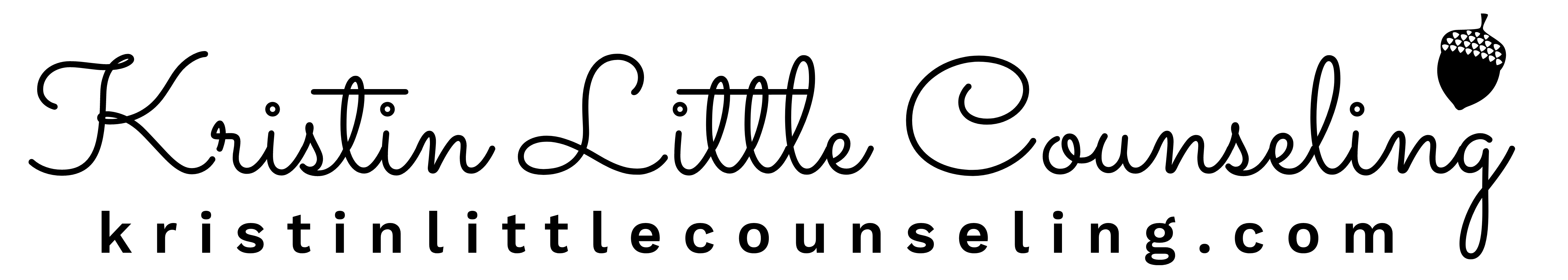 kristinlittlecounseling@gmail.com  .206. 295.8673  Child Specialist Services: Pre-Session InformationThank you for taking the time to fill out this form in order to help me prepare for our session. If you could send this via email prior to our session it would be most appreciated.  Thank you, KristinYour name and parenting partner’s name: Were you referred by anyone? Briefly Describe your family’s current living situation: How are you feeling about attending the session together, do you have concerns?Are you currently involved in the divorce process? If so are you in a collaborative divorce (with a team of professionals and have a signed participation agreement)? If so who is on your team?If not Collaborative, what is your process (e.g. mediation, litigation, do as much as we can ourselves, really not sure)Briefly where are you in this process and are there any pressing issues or tasks that you feel my services would be helpful in making progress: Please List your children’s names and ages below: 